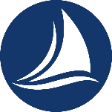 ИНФОРМАЦИЯ О КОНТАКТНОМ ЛИЦЕ*Фамилия, имя и отчество контактного лица (полностью)		*Электронный адрес (проверьте правильность)		Телефон		*ПолИНФОРМАЦИЯ О СТАТЬЕ.   *Направление (отметьте научное направление Вашей статьи)ИНФОРМАЦИЯ О СТАТЬЕ.   *Направление (отметьте научное направление Вашей статьи)*Название статьи (С большой буквы, строчными (НЕ заглавными) буквами	Публикация до 6 стр. - 550 руб., от 7 до 10 страниц - 650 руб., от 11 до 20 страниц - 750 руб.*Количество страниц в статье(интервал – 1,5 шрифта 14, Times New Roman)ИНФОРМАЦИЯ ОБ АВТОРАХ. Порядок авторов, как в статье. В этом порядке авторы будут располагаться в оглавлении и описаниях.                                       Фамилия, имя, отчество (полностью)                                Требуется*Автор 1     Автор 2      Автор 3      Автор 4      Автор 5    (диплом персональный, стоимость – 200 руб.)Если требуется БЛАГОДАРНОСТЬ руководителю  (если нужен диплом, то вписать не зависимо от того, является ли руководитель соавтором)ИНФОРМАЦИЯ ОБ АВТОРАХ. Порядок авторов, как в статье. В этом порядке авторы будут располагаться в оглавлении и описаниях.                                       Фамилия, имя, отчество (полностью)                                Требуется*Автор 1     Автор 2      Автор 3      Автор 4      Автор 5    (диплом персональный, стоимость – 200 руб.)Если требуется БЛАГОДАРНОСТЬ руководителю  (если нужен диплом, то вписать не зависимо от того, является ли руководитель соавтором)УСЛУГИ ПО ПУБЛИКАЦИИ450 руб.150 руб.350 руб.Заполненную анкету отправьте по адресу info@flagmannauki.ruК письму приложите файл со статьей.Прикрепите файл с копией чека об оплате.Если требуется расчет стоимости, то направьте анкету и статью и сделайте отметку нижеФамилия, имя, отчество научного руководителя